SIXTH SUNDAY AFTER EPIPHANY Bethlehem/Zion Lutheran Parish              February 17, 2019            Rev. James Norton Ludington & Fall Creek, Wisconsin           Linda Wiese, Organist    	   715-514-5478● ● ● ● ● ● ● ● ● ● ● ● ● ● ● ● ● ● ● ● ● ● ● ● ● ● ● ● ● ● ● ● ● ● ● ● ● ● ● ●LSB P260			LSB Hymns:  737, 794, 739 Old Testament Reading:  Jeremiah 17:5-8Epistle:  1 Corinthians 15:12-20Holy Gospel: Luke 6:17-26The Message:  “As Believers, We ARE Blessed”Text: Luke 6:20-26Zion choir will be singing "Heaven Came Down" (CH #510)● ● ● ● ● ● ● ● ● ● ● ● ● ● ● ● ● ● ● ● ● ● ● ● ● ● ● ● ● ● ● ● ● ● ● ● ● ● ●This Week’s ScheduleSunday, February 17, 2019		9:00am		Zion Worship Service							Mission Board Soup Dinner @ Zion					9:00am		Bethlehem Sunday School and Adult 								                  Bible Study  				           10:00am		Zion Sunday School                   						           10:30am	             Bethlehem Worship Service							Bethlehem Choir PracticeMonday, February 18th			9:00am		Quilting @ BethlehemTuesday, February 19th			7:30pm		Dartball @ BethlehemWednesday, February 20th		5:00pm	  	Confirmation-when there is no school, 								there is no confirmation.Sunday, February 24, 2019                      9:00am		Zion Worship Service[Communion]			             9:00am		Bethlehem Sunday School and Adult							                              Bible Study				           10:00am	             Zion Sunday School				           10:30am              Bethlehem Worship Service				           Bethlehem Altar Guild Meeting after church● ● ● ● ● ● ● ● ● ● ● ● ● ● ● ● ● ● ● ● ● ● ● ● ● ● ● ● ● ● ● ● ● ● ● ● ● ● ●Happy Birthday this week to: Eric Huth, Steve Single, Mike Pilgrim, and Arlene ANDERSON.Happy Anniversary to: James and Marilyn Norton Please remember in your prayers: Dorothy (Noel) Smith, Don Lane, Bev Curler, Paul Leverty, Penny & Olivia Schmidt, Martha Jaenke, Pastor Jones at Zion-Chippewa, Diane Goss, the grandson of Eugene and Dotty Neumann, Drake, who was hurt snowboarding; shut-ins and members living in Care Facilities.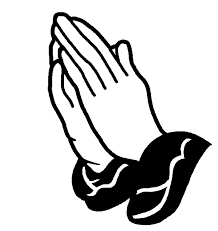 	OUR NURSING HOME RESIDENTS                             HOMEBOUND	Augusta--Diane Goss--Zion                                 	Brian Markham--Beth                   	   Geneva Smith--Beth.                            	Carol Huff--Zion               	   Eileen Hagedorn--Zion                          	Don Berlin--Beth.                 	   Amy Bergman--Zion 			Ellie Grunewald-Beth                 	   Naomi Sudbrink--Beth. 		Delores Starck-Beth.							Winifred Boyea-Wicksey-Zion							Marlene & Bo Tessmer-Beth.Also in nursing homes, or assisted living:			Phyllis Peterson-ZionBev Curler...Oak Gardens Place, Altoona The Manor, Chippewa Falls--Delores Staats, (Marilyn Norton’s mother)Grace-Woodlands, Eau Claire--Florence Korn-Beth.   Neillsville--Dorothy Solberg-Beth.Stanley--Robert Reppe-Zion     River Pines, Altoona--Julia Phillips-Beth******	Persons to contact with Prayer Chain requests: Zion, Betty Woodford 715 877 3225;                   	Bethlehem, Sharon Tumm 715 877 2402 Today, the Mission Board is having their annual Soup dinner at Zion.  Come and enjoy good food and fellowship.  This fund raiser is to help pay for members of the confirmation class to go to Camp Luther this summer.  The Mission Board also uses funds 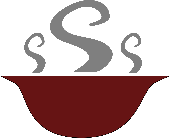 to pay for larger print portals of prayer and other local mission needs. ***CHOIR WILL STARTS TODAY AT BETHLEHEM.  IF YOU LIKE TO SING, TO COME AND JOIN US.  WE’D LOVE TO HAVE YOU SING WITH US! 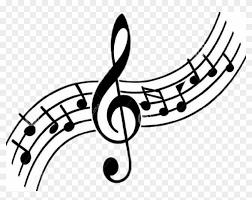 Altar Guild at Bethlehem will meet on February 24th following services.Lunch at Zion next week is hosted by the Ladies Aid.  Plan on joining us for good food and fellowship, as well as to support this ministry.Zion is still looking for someone to step forward to fill the position of treasurer.  This is an important position, which is vital to the continuation of our congregation.  Prayerfully consider if this is something that you can do for our church.   
Zion congregation and choir are also, still seeking someone to take the position of church organist.  If you know of someone who would do this, please talk to Dave Kiesow.

The Sunday School, at Zion, is collecting donations for the "Hearts for Jesus" project.  Your donation is appreciated.The Quilters at Bethlehem are really making progress.  If you’d like to help them, feel freeto come any Monday morning at 9am and they’ll gladly show you what to do.Camp Luther is 2019 Hearts for Jesus mission “Filled with the Spirit” for Bethlehem’s Sunday School. The money will be used to purchase new and larger round tables for the new dining hall and Community Center. We will collect for this mission during February!  There is also a collection jar in the back of the church for congregation contributions. Today in Sunday School we studied the calling of Jesus’ first disciples with “Jesus Calls Philip and Nathanael.”  In Jesus, access to heaven is given to all who believe.  “How are we tempted to rely on ourselves and trust in our powers?”Check out your bulletin board in the narthex.  Also there are large print Portals of Prayer available, and free items in the last row of mailboxes at Bethlehem and on the table in the narthex. Feel free to help yourself to any of them.Our Worship Response 02/10/2019   				               Bethlehem		             Zion                 Attendance                                                        75                            	              36  Offerings      		 	             $1168.00		          $750.00  Memorial from Enid Drehmel		   $70.00  Building Fund				 $100.00Weekly Budget Needs:	                            $1185.24                     	        $1138.00+++++***Remember we have Wednesday evening services for Lent every Wednesday beginning with Ash Wednesday on March 6th at Zion and alternating churches thru April 10th .+++++Bethlehem Lutheran Church reaching out to our community and to the world with the gospel of Jesus Christ.Zion Lutheran Church seeks to preach and teach God’s word to all people of all ages and showGod’s love through our witness, fellowship and service.SIXTH SUNDAY AFTER EPIPHANY, FEBRUARY 17, 2019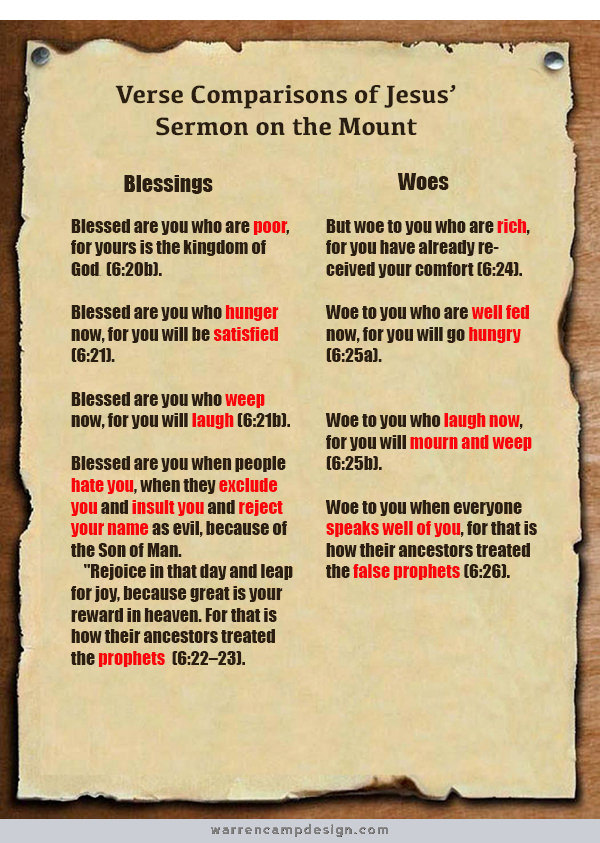 BETHLEHEM-ZION LUTHERAN PARISH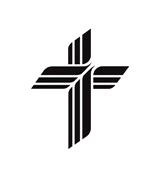 Pastor – Rev. James Norton, (715)514-5478 or cell 1(217)725-2487Bethlehem, Parish Office (715) 877-3249 - E19675 St. Rd. 27, Fall Creek, WI  54742Zion (715) 877-3128 - 1286 S 150th Ave, Fall Creek, WI 54742Web address: www.zion-bethlehem.org    Facebook: Zion-Bethlehem Lutheran Churche-mail – countryc@centurylink.net